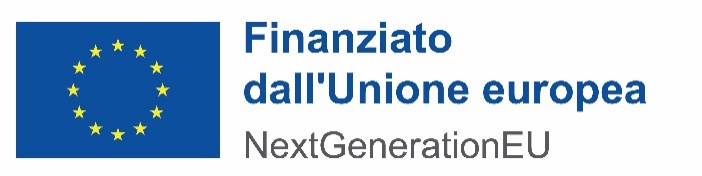 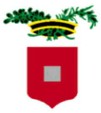     	         PROVINCIA DI PIACENZAAUTODICHIARAZIONE DI ASSENZA DI CONFLITTO DI INTERESSI E DI CAUSE DI INCOMPATIBILITA’ DEI PARTECIPANTI ALLA PROCEDURA DI GARA E DEI RELATIVI TITOLARI EFFETTIVI NELL’AMBITO DEGLI INTERVENTI A VALERE SUL PNRRda allegarsi alla documentazione amministrativaN.B. la presente autodichiarazione va compilata, singolarmente, da parte di tutti gli operatori partecipanti (anche da parte di eventuali componenti dell’RTI, altri operatori economici raggruppati – consorzi stabili, etc. – e ausiliarie, subappaltatori non appena individuati, etc.) e dagli eventuali relativi titolari effettiviPROCEDURA DI GARA: PNRR 2021-2026. MISS. M4 - COMP. C1- INV. 1.3. PROCEDURA APERTA PER L’AFFIDAMENTO DEI LAVORI DI CUI AL PROGETTO “PALESTRA DEL CENTRO SCOLASTICO MEDIO SUPERIORE “A. VOLTA” DI BORGONOVO VAL TIDONE. LAVORI DI ADEGUAMENTO ANTISISMICO E DI RIQUALIFICAZIONE FUNZIONALE” FINANZIATO DALL'UNIONE EUROPEA - NEXTGENERATIONEU. CUP: D45F22000480006. CIG A018C72903.SOGGETTO ATTUATORE: Provincia di PiacenzaCUP D45F22000480006 CIG A018C72903La/Il sottoscritta/o 	nata/o a 	(prov. 	)il	 	   residente a  	 (prov. 		) indirizzo e-mail/PEC  		 tel. 	, in qualità di:legale rappresentantetitolareprocuratore(altro specificare)  	dell’impresa / società  	con sede a	(prov. 	)  cap	in  via/piazza 	 indirizzo e-mail/PEC  	C.F. 			Partita IVA  		 partecipante alla procedura di selezione in qualità di _______________________ (specificare: impresa singola, mandataria, mandante, consorziata, subappaltatore, etc.)in qualità di ausiliaria della società “______________” partecipante alla procedura di selezionein qualità di titolare effettivo della società “________________” partecipante alla procedura di selezione in qualità di (specificare: impresa singola, mandataria, mandante, consorziata, subappaltatore, etc.)nell’ambito dell’intervento a valere sul Piano Nazionale di Ripresa e Resilienza, Missione 4 Componente 1 Investimento/Sub-investimento 1.3, vista la normativa relativa alle situazioni, anche potenziali, di conflitto di interessi, ai sensi degli articoli 46 e 47 del D.P.R. 28 dicembre 2000, n. 445, consapevole della responsabilità penale in cui incorre chi sottoscrive dichiarazioni mendaci o forma, esibisce, si avvale di atti falsi ovvero non più rispondenti a verità e delle relative sanzioni penali di cui all’art. 76 del D.P.R. 445/2000, nonché delle conseguenze amministrative e di decadenza dei benefici eventualmente conseguenti al provvedimento emanato DICHIARAche la propria partecipazione alla gara non determina una situazione di conflitto di interesse ai sensi dell’articolo 16, comma 1 del D.lgs. n. 36/2023, non diversamente risolvibile;di non essere a conoscenza di qualsiasi conflitto di interessi legato alla sua partecipazione alla procedura di appalto (articolo 95, comma 1, lett. b) del D.lgs. n. 36/2023);di non aver fornito consulenza, neppure per il tramite di un'impresa a lui collegata, all'amministrazione aggiudicatrice o all'ente aggiudicatore e di non aver altrimenti partecipato alla preparazione della procedura di aggiudicazione (articolo 95, comma 1, lett. c) del D.lgs. n. 36/2023);di non trovarsi nella condizione prevista dall’art. 53 comma 16-ter del D.Lgs. n. 165/2001 (pantouflage o revolving door) in quanto non ha concluso contratti di lavoro subordinato o autonomo e, comunque, non ha attribuito incarichi ad ex dipendenti della stazione appaltante che hanno cessato il loro rapporto di lavoro da meno di tre anni e che negli ultimi tre anni di servizio hanno esercitato poteri autoritativi o negoziali per conto della stessa stazione appaltante nei confronti del medesimo operatore economico;di non trovarsi in situazioni di conflitto di interessi di qualsiasi natura, anche potenziale, che potrebbero essere percepite come una minaccia all’imparzialità e indipendenza nel contesto della presente procedura di selezione;di impegnarsi a comunicare qualsiasi conflitto di interesse che possa insorgere durante la procedura di gara o nella fase esecutiva del contratto;di impegnarsi ad astenersi prontamente dalla prosecuzione della procedura nel caso emerga un conflitto d’interesse;di impegnarsi a comunicare tempestivamente eventuali variazioni del contenuto della presente dichiarazione e a rendere, se del caso, una nuova dichiarazione sostitutiva.Dichiara, infine, di avere preso visione dell’informativa sul trattamento dei dati personali nel rispetto del Regolamento (UE) 679/2016, del decreto legislativo 30 giugno 2003, n. 196, così come novellato dal decreto legislativo 10 agosto 2018, n. 101, nonché secondo le disposizioni contenute nell’art. 22 del Regolamento (UE) 2021/241.LUOGO e DATA                                                                                    FIRMA (f.to digitalmente)